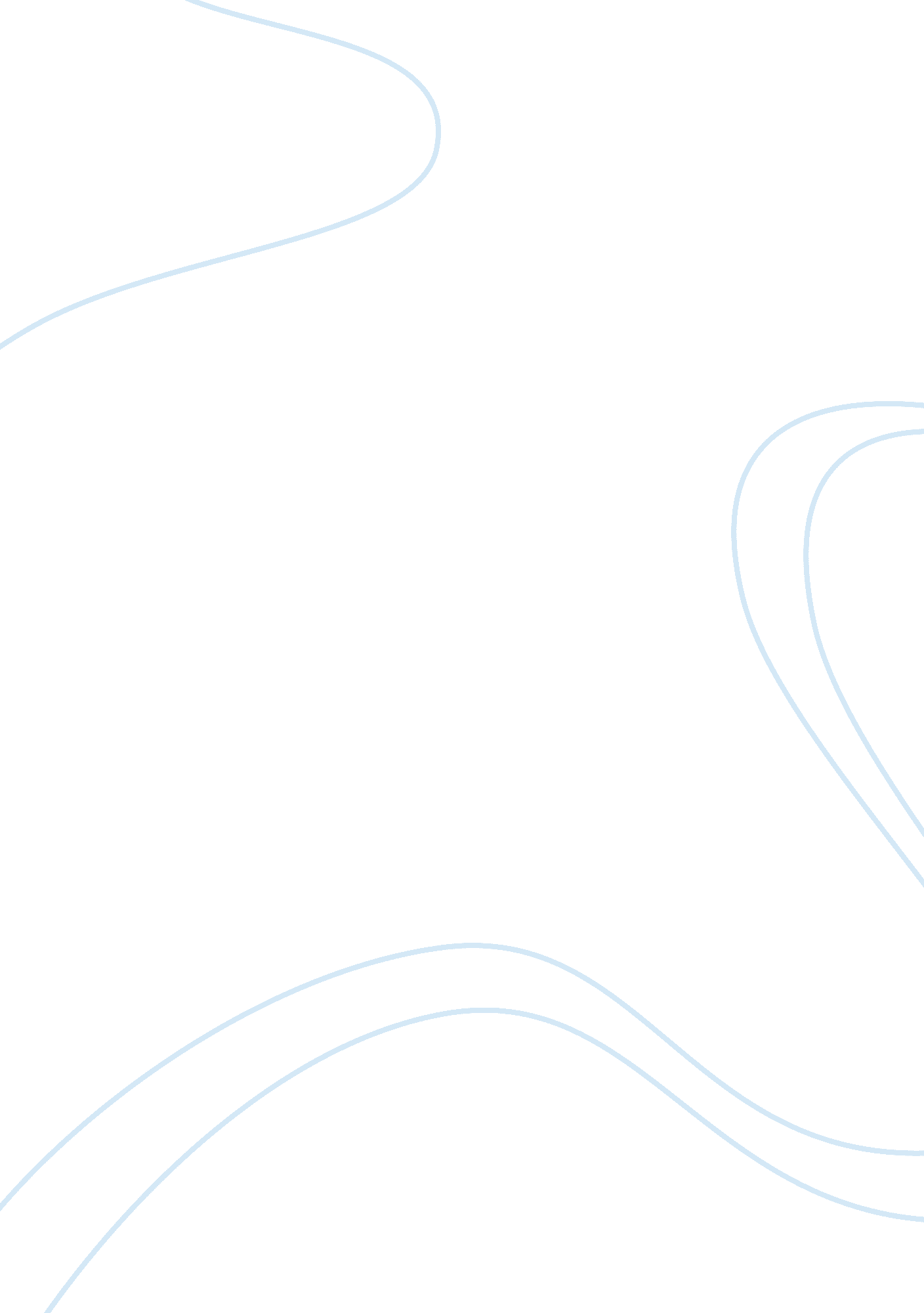 SummaryEducation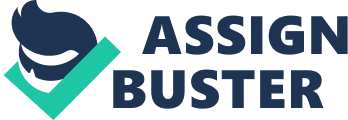 Bilingual Children Affiliation Bilingual Children Bilingual abilities refer to the ability to communicate with more than one language. Often, children tend to acquire bilingual skills faster than adults. In the article by Sorace & Ladd (2015) the authors have the objective of presenting the advantages of having bilingual children. In addition, the article addresses the misconceptions associated in depiction of bilingual children. 
In an argument by Sorace & Ladd (2015) the ability of a child to communicate with different languages increases their ability to fit into different environments dominated by different languages. For instance, an immigrant child is able to communicate by both their native language and the foreign language. In addition, a child is enabled to understand different languages easily due to their versatile minds. This ability also increases their suitability to balance the requirement to speak with different languages at different contexts. Sorace & Ladd (2015) assert that this is easily attainable regardless of the assumption that children may confuse their language selection. 
The article develops the assumption that children learn better in natural environments. This eradicates the need to educate children on different language. Sorace & Ladd (2015) point out that children learn easily through natural exposure regardless of their age and native language. The author further points out that as they develop they evaluate the importance of each language in their social life. At this point, parents are required to provide a balanced exposure to the languages a child is exposed to. 
From the article, the advantages of bilingual children is sensitized. The article disregards numerous misconceptions that children may suffer from the effects of bilingual skills in their language development efforts. Conclusively, bilingual children are massively benefited, and have the ability to balance their bilingual skills. 
Reference 
Sorace, A. & Ladd, B. (2015). Raising Bilingual Children. Pdf. Washington, DC: Linguistic Society of America. 